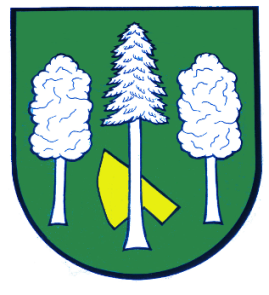 Hlášení ze dne 14. 12. 20231) Dnes 14. 12. 2023 se našla fenka vlčáka. Má na sobě černý obojek značky Karlie s červenou přezkou. Fotky fenky naleznete na webových stránkách. Prosíme majitele, aby volal na telefonní číslo 724 189 229.